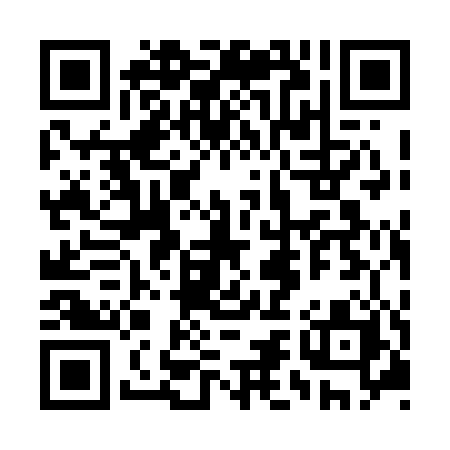 Prayer times for Domaine-Manseau, Quebec, CanadaMon 1 Jul 2024 - Wed 31 Jul 2024High Latitude Method: Angle Based RulePrayer Calculation Method: Islamic Society of North AmericaAsar Calculation Method: HanafiPrayer times provided by https://www.salahtimes.comDateDayFajrSunriseDhuhrAsrMaghribIsha1Mon3:085:0912:596:238:4910:492Tue3:095:0912:596:238:4910:493Wed3:105:101:006:238:4910:484Thu3:125:111:006:238:4810:475Fri3:135:111:006:238:4810:466Sat3:145:121:006:238:4810:467Sun3:155:131:006:228:4710:458Mon3:165:141:006:228:4710:449Tue3:185:141:006:228:4610:4310Wed3:195:151:016:228:4610:4111Thu3:215:161:016:228:4510:4012Fri3:225:171:016:218:4410:3913Sat3:235:181:016:218:4410:3814Sun3:255:191:016:218:4310:3615Mon3:275:201:016:208:4210:3516Tue3:285:211:016:208:4110:3417Wed3:305:221:016:198:4010:3218Thu3:315:231:016:198:4010:3119Fri3:335:241:016:188:3910:2920Sat3:355:251:026:188:3810:2721Sun3:365:261:026:178:3710:2622Mon3:385:271:026:178:3610:2423Tue3:405:281:026:168:3510:2224Wed3:425:291:026:168:3410:2125Thu3:435:301:026:158:3210:1926Fri3:455:311:026:148:3110:1727Sat3:475:331:026:148:3010:1528Sun3:495:341:026:138:2910:1429Mon3:515:351:026:128:2810:1230Tue3:525:361:026:118:2610:1031Wed3:545:371:016:118:2510:08